
まちのがっこう＠山越教室申込書（2018夏休み）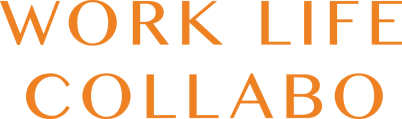 子ども氏名（ふりがな）呼ばれたいニックネーム年齢・誕生日（　　　　　　）歳　　／　　　　年　　　　月　　　　日生小学校名　　　　　　　　　小学校（　　年生）住　所〒保護者氏名緊急連絡先①　　　　　　　　　　　　　②　　　　　　　　　　　　　例）○○－○○－○○（母携帯）登校の方法①　保護者が送迎②　自分で歩きor自転車③　その他登下校校時間登校時間　（　　　　：　　　ころ）下校（お迎え）時間　（　　　　：　　　ころ）※おおよそのご希望をご記入くださいメールアドレスアレルギー配慮が必要な特性などその他連絡事項